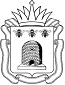 АДМИНИСТРАЦИЯ ТАМБОВСКОЙ ОБЛАСТИУПРАВЛЕНИЕ ОБРАЗОВАНИЯ И НАУКИТАМБОВСКОЙ ОБЛАСТИПРИКАЗО внесении изменений в приложение приказа от 22.11.2017 №3304 «Об утверждении Регламента проведения независимой оценки качества
подготовки обучающихся по дополнительным общеобразовательным
программам»1. Внести изменения в приложение приказа от 22.11.2017 №3304 «Об утверждении Регламента проведения независимой оценки качества подготовки обучающихся по дополнительным общеобразовательным программам», изложив его в редакции согласно приложению.И.о. начальника управления                                             Н.В. МордовкинаПриложениеУТВЕРЖДЕНприказом управленияобразования и науки областиот __________№______Регламентпроведения независимой оценки качества дополнительных общеобразовательных программ (общественная экспертиза)1. Общие положения1.1. Регламент проведения независимой оценки качества дополнительных общеобразовательных программ (далее – Регламент) разработан в рамках реализации приоритетного проекта «Доступное дополнительное образование для детей», утвержденного 30 ноября 2016г. Президиумом Совета при Президенте Российской Федерации по стратегическому развитию и национальным проектам.1.2. Проведение независимой оценки качества дополнительных общеобразовательных программ (общественная экспертиза) осуществляетсяв соответствии с:Федеральным законом от 29 декабря 2012 г. №273-ФЗ «Об образовании в Российской Федерации» (далее - Закон об образовании); Концепцией развития дополнительного образования детей, утвержденной распоряжением Правительства Российской Федерации от 4 сентября 2014 г. №1726-р;Методическими рекомендации по проведению независимой оценке качества образовательной деятельности организаций, осуществляющих образовательную деятельность, направленные Минобрнауки России письмом от 1 апреля 2015 г. №АП-512/02;Методическими рекомендациями, направленными Минобрнауки России письмом от 28 апреля 2017 г. № ВК-1232/09 «О направлении методических рекомендаций»;Региональным приоритетным проектом «Доступное дополнительное образование для детей в Тамбовской области», утвержденным постановлением администрации Тамбовской области от 25.07.2017 г. №707.1.3. Регламент по организации проведения независимой оценки качества дополнительных общеобразовательных программ (далее – общественная экспертиза) адресован руководителям и специалистам региональных и муниципальных органов, осуществляющих государственное управление в сфере образования; руководителям и педагогическим работникам организаций, реализующим дополнительные общеобразовательные программы; специалистам организаций, осуществляющих деятельность в сфере оценки качества образования.1.4. Проведение общественной экспертизы дополнительных общеобразовательных программ и предоставления ее результатов является оценочной процедурой, которая направлена на получение сведений о качестве реализуемых дополнительных общеобразовательных программ.1.5. Общественная экспертиза дополнительных общеобразовательных программ проводится в интересах участников отношений в сфере дополнительного образования детей с целью определения соответствия содержания дополнительных общеобразовательных программ (далее – программа) заявленным в них целям и задачам, потребностям обучающихся, в интересах которых осуществляется образовательная деятельность.1.6. Общественная экспертиза дополнительных общеобразовательных программ проводится организацией, осуществляющей функции по проведению независимой оценки качества дополнительного образования детей, на основании добровольной заявки авторов программы или организации, реализующей данную программу.1.7. При проведении общественной экспертизы дополнительных общеобразовательных программ допускается сопоставление оценок только между программами одинаковых направленностей и уровня.1.8. Проведение общественной экспертизы программ осуществляется бесплатно. Взимание платы за проведение общественной экспертизы программ полностью либо на отдельных этапах не допускается.2. Организация проведения общественной экспертизы2.1. Проведение общественной экспертизы предусматривает выполнение следующих процедур:подготовку к проведению общественной экспертизы;проведение общественной экспертизы;обработку и оформление результатов общественной экспертизы;принятие мер по улучшению качества дополнительныхобщеобразовательных программ.2.2. Подготовка к проведению общественной экспертизы.Управление образования и науки области (далее – управление):информирует любым доступным способом организации, реализующие дополнительные общеобразовательные программы, о возможности проведения общественной экспертизы.формирует и утверждает реестр организаций, осуществляющих функции по проведению общественной экспертизы дополнительных общеобразовательных программ (далее – организация – оператор).В качестве организаций - операторов привлекаются областные организации дополнительного образования, являющиеся региональными ресурсными центрами дополнительного образования детей. Реестр организаций - операторов утверждается приказом управления.Образовательная организация, автор программы направляет в общественный совет заявку на проведение общественной экспертизы программы (далее – Заявка) (приложение №1 к регламенту) с приложением:программы, разработанной и утвержденной в соответствии с установленными требованиями, на электронном и бумажном носителе;внешней и внутренней рецензий на представленную на общественную экспертизу программу;согласия автора на обработку персональных данных, размещение информации об авторе и программе в программный навигатор системы дополнительного образования детей Тамбовской области, использование программы в дальнейшей трансляции (приложение №2 к регламенту);ксерокопии документов, подтверждающих результативность участия обучающихся, занимающихся по данной дополнительной общеобразовательной программе, в областных конкурсных мероприятиях, результаты участия в которых признаются в рамках независимой оценки качества подготовки обучающихся по дополнительным общеобразовательным программам, согласно приказу управления образования и науки Тамбовской области от 09.10.2017 №2797 «Об организации независимой оценки качества дополнительного образования детей».Организация-оператор:осуществляет регистрацию Заявки на проведение общественной экспертизы и комплекта документов в день поступления Заявки;разрабатывает критерии и методики проведения общественной экспертизы дополнительных общеобразовательных программ (далее – программа);обеспечивает информирование любым доступным способом организаций, реализующих дополнительные общеобразовательные программы, о критериях, методике, процедуре проведения общественной экспертизы;проводит отбор экспертов, которые могут привлекаться для проведения общественной экспертизы программ;направляет экспертам представленные образовательной организацией, автором программы на общественную экспертизу (в электронном и печатном виде) в течение 3 рабочих дней после поступления Заявки;2.3. Проведение общественной экспертизы.Общественная экспертиза программы осуществляется в соответствии со следующими критериями:актуальность программы;новизна, оригинальность идеи;научная (психолого-педагогическая) обоснованность;соответствие требованиям;системность раскрытия содержания;комплексность структурных элементов;стиль изложения, оформление текста.Результаты общественной экспертизы программы оформляются экспертом в форме протокола (листа) экспертной оценки дополнительной общеобразовательной программы (приложение №3 к регламенту).Срок проведения общественной экспертизы программы устанавливается в соответствии с требованиями части 8 статьи 22 Федерального закона от 21 июля 2014 №212 –ФЗ «Об основах общественного контроля в Российской Федерации».Максимальный срок экспертизы после получения материалов экспертом – 30 рабочих дней.Общественная экспертиза по дополнительной общеобразовательной программе проводится один раз в год.2.4. Обработка и оформление результатов общественной экспертизы. Организация-оператор:проводит анализ информации, представленной экспертами в протоколах экспертной оценки дополнительной общеобразовательной программы;формирует итоговый документ (свидетельство или справку) (приложение №4 к регламенту), подготовленный по результатам общественной экспертизы, и направляет его на рассмотрение общественного совета при Управлении (далее – общественный совет) не позднее чем за 5 рабочих дней до заседания общественного совета;доводит до сведения образовательной организации, авторов программ, представивших на общественную экспертизу материалы, информацию о результатах общественной экспертизы в течение 3 рабочих дней после утверждения результатов на заседании общественного совета;направляет в Управление информацию о результатах общественной экспертизы в течение 3 рабочих дней после утверждения результатов на заседании общественного совета;наполняет общедоступный программный навигатор системы дополнительного образования детей Тамбовской области информацией (загрузка свидетельства о прохождении общественной экспертизы) в соответствии с установленными требованиями в течение 5 рабочих дней после утверждения общественным советом результатов общественной экспертизы.2.5. Принятие мер по улучшению качества дополнительных общеобразовательных программ. Управление рассматривает информацию о результатах общественнойэкспертизы в течение 30 календарных дней;разрабатывает меры по совершенствованию дополнительных общеобразовательных программ, приведению в соответствие содержания программ заявленным в них целям и задачам, потребностям обучающихся.Результаты общественной экспертизы не влекут за собой приостановление образовательной деятельности по данной дополнительной общеобразовательной программе.3. Представление процедур и результатов общественной экспертизы дополнительных общеобразовательных программПрозрачность и открытость общественной экспертизы программ обеспечивается за счет:прозрачности процедуры формирования общественных советов и открытости их деятельности;прозрачности процедур проведения общественной экспертизы дополнительных общеобразовательных программ; открытости и доступности результатов общественной экспертизы дополнительных общеобразовательных программ.Общественный совет обеспечивает открытость информации о заседаниях общественного совета, обсуждаемых вопросах, принятых решениях через оперативное опубликование в открытых источниках информации, в том числе на официальном сайте Управления в сети «Интернет».Организация-оператор обеспечивает открытость процедуры проведения общественной экспертизы дополнительных общеобразовательных программ путем размещения информации на официальном сайте Управления, своем официальном сайте в сети Интернет. Информация, размещаемая в открытом доступе:описание методов, показателей и индикаторов, используемых при проведении общественной экспертизы дополнительных общеобразовательных программ; регламенты процедур проведения общественной экспертизы дополнительных общеобразовательных программ; результаты общественной экспертизы дополнительных общеобразовательных программ, представленные в форме базы данных.Приложение №1к регламентуОбщественный советпри управлении образованияи науки области________________________________(наименование образовательной организации, ФИО автора                                                                                                            программы)_______________________________заявка._____________________________________________________________________(указать заявителя: образовательная организация, автор программы, ОИВ )просит провести общественную экспертизу дополнительной общеобразовательной программы_____________________________________________________________________(наименование программы, ФИО автора программы)К заявке прилагаются следующие документы и материалы:1.2.3.ДатаПодписьПриложение №2к регламентуСогласие на обработку персональных данныхЯ (далее - Субъект), ___________________________________________________________,документ, удостоверяющий личность _____________ № ____________________________,выдан _______________________________________________________________________,проживающий(ая) ____________________________________________________________,даю свое согласие Управлению образования и науки Тамбовской области (далее - Оператор), находящемуся по адресу: 392000, Тамбовская область, г.Тамбов, ул.Советская, д.108 на обработку своих персональных данных, на следующих условиях:Оператор осуществляет обработку моих персональных данных исключительно в целях проведения независимой оценки качества дополнительных общеобразовательных программ.Перечень персональных данных, передаваемых Оператору на обработку:фамилия, имя, отчество;паспортные данные (серия, №, кем и когда выдан, адрес проживания);контактная информация (домашний, мобильный телефоны, адрес электронной почты (e-mail).Согласен(на) на обработку Оператором своих персональных данных, включая получение, систематизацию, обобщение, обезличивание, хранение, использование, уничтожение, трансграничную передачу данных. Оператор в праве осуществлять обработку персональных данных с использованием как автоматизированной информационной системы, так и бумажных носителей. Оператор вправе обрабатывать мои персональные данные посредством внесения их в электронную базу данных, включения в списки (реестры) и отчетные формы, направления запроса, содержащего персональные данные, в учреждения системы образования.Настоящее согласие действует 1 год.Настоящее согласие может быть отозвано Субъектом в любой момент по соглашениюсторон. В случае неправомерного использования предоставленных данных, соглашение отзывается письменным заявлением Субъекта персональных данных.Дата ____________                                             Подпись __________   ________________Приложение №3к регламентуЭкспертный лист оценки дополнительной общеобразовательной общеразвивающей программыМуниципалитет ________________________________________ Образовательная организация _________________________________________Ф.И.О. составителя программы ______________________________________________________________________________________________Название программы _______________________________________________________________________________________________________Направленность ___________________________________________________________________________________________________________Уровень освоения _________________________________________________________________________________________________________Ф.И.О. должность эксперта: _________________________________________________________________________________________________Дата экспертизы: «_____» ________________ 20___ г.* Шкала оценки2 балла – соответствует описанию1 балл – отсутствуют 1-2 элемента0 баллов – отсутствуют более 2 элементов** Оценку «0» и «1» следует обязательно сопровождать комментарием.Экспертный лист оценки дополнительной общеобразовательной общеразвивающей программыМуниципалитет ________________________________________ Образовательная организация _________________________________________Ф.И.О. составителя программы ______________________________________________________________________________________________Название программы _______________________________________________________________________________________________________Направленность ___________________________________________________________________________________________________________Уровень освоения _________________________________________________________________________________________________________Заключение экспертизы дополнительной общеобразовательной программыПриложение №4к регламентуУправление образования и науки Тамбовской областиСВИДЕТЕЛЬСТВОо результатах прохождения независимой оценки качества дополнительного образования детейнастоящим подтверждается, что дополнительная общеобразовательная программа_____________________________________________________________________________________________________________________________________________________________________направленностиуспешно прошла независимую оценку качества дополнительных общеобразовательных программ По результатам оценки набрала ______балл(__) из_________балловПедагог(и), участвующий(ие) в реализации дополнительной общеобразовательной программы:______________________________________________________________________________________________________________________________Образовательная организация:_____________________________________________________________________________Начальник управления                                                                  	МП		_________________Т.П. Котельниковаг. Тамбов 20___г.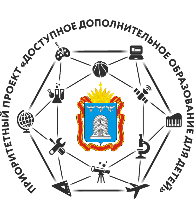 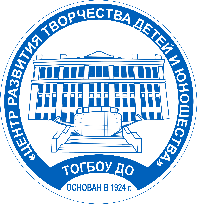 СправкаВыдана_______________________________, педагогу дополнительного образования ______________________________________________________, в том, что ее (его) дополнительная общеобразовательная программа_________________________________________________________направленности участвовала в независимой оценке качества дополнительных общеобразовательных программ.По результатам оценки набрала_______балл(___) из_______баллов.По заключению экспертной комиссии дополнительная общеобразовательная программа_____________________рекомендована к доработке.Начальник отдела дополнительногообразования и воспитания управленияобразования и науки области____________________ Л.Н.ГерасимоваРасчет рассылки:О.А.Ермакова – 1 экз.Л.Н.Герасимова – 1 экз.ТОГБОУ ДО «Центр развития творчества детей и юношества» – 1 экз.МОУО – 30 экз.На сайт21.02.2019г.Тамбов№450№ п/пПозиция оцениванияБалл* (0-2)Комментарии **1. Качество оформления дополнительной общеобразовательной программы1. Качество оформления дополнительной общеобразовательной программы1. Качество оформления дополнительной общеобразовательной программы1. Качество оформления дополнительной общеобразовательной программы1.1.Титульный лист оформлен в соответствии с требованиями и содержит: наименование образовательной организации; отметку об утверждении программы; наименование программы; возраст детей, на которых рассчитана программа; срок реализации; Ф.И.О. разработчика; название города, населенного пункта; год разработки1.2.Оформление программы соответствует требованиям, программа
выполнена в печатном варианте с соблюдением полей, страницы и
заголовки разделов программы пронумерованы, каждый раздел
печатается с новой страницы. Если в программе используются цитаты, то сделаны сноски на источники. Если в программе приводятся графики, таблицы, диаграммы, схемы – то их номер указывается в тексте и непосредственно перед ними1.3. Структура программы содержит следующие элементы: пояснительная записка, цель и задачи программы, планируемые результаты, учебный план, содержание программы, календарный учебный график, организационно-педагогические условия реализации программы, формы аттестации, оценочные материалы, методические материалы, рабочие программы (модули) курсов, дисциплин программы, список литературы2. Качество содержания дополнительной общеобразовательной программы2. Качество содержания дополнительной общеобразовательной программы2. Качество содержания дополнительной общеобразовательной программы2. Качество содержания дополнительной общеобразовательной программы2.1.Пояснительная записка содержит информацию о направленности
программы, ее актуальности, ориентирована на социальный заказ,
решение наиболее значимых проблем дополнительного образования
детей, отражает отличительные особенности программы (основные идеи, отличающие программу от существующих, преемственность с
программами других образовательных организаций, возможность
реализации индивидуального образовательного маршрута
обучающегося), адресат программы (краткая характеристика
обучающихся, возрастные особенности, иные медико-психолого
педагогические характеристики), объем и срок освоения программы
(общее количество учебных часов, запланированных на весь период
обучения, необходимых для освоения программы, продолжительность
программы), формы обучения, особенности организации
образовательного процесса, состав группы, режим занятий,
периодичность и продолжительность занятий2.2.Цель связана с названием программы, отражает ее основную
направленность и желаемый конечный результат (личностные,
метапредметные, предметные), отсутствуют общие абстрактные
формулировки.
Цель конкретизирована через задачи, раскрывающие пути достижения
цели. Формулировки задач соотнесены с планируемыми результатами2.3.Планируемые результаты сформулированы с учетом цели программы как требования к знаниям и умениям, которые должен приобрести обучающийся в процессе занятий по программе, компетенции и личностные качества, которые могут быть сформированы и развиты у детей в результате занятий по программе, личностные, метапредметные и предметные результаты, которые приобретет обучающийся по итогам освоения программы2.4. Учебный план содержит перечень, трудоемкость (количество часов),
последовательность и распределение по периодам обучения учебных
предметов, курсов, дисциплин (модулей), тем, практики, иных видов
учебной деятельности и формы аттестации обучающихся. В содержании учебного плана дано описание разделов и тем программы в соответствии с последовательностью, заданной учебным планом, включая описание теоретических и практических частей и форм контроля по каждой теме, соответствующих цели и планируемым результатам освоения программы2.5.Условия реализации программы (материально-техническое обеспечение прописано через характеристику помещения для занятий, перечень оборудования, инструментов и материалов, необходимых для реализации программы; информационное обеспечение (аудио-, видео-, фото-, интернет-источники) соответствует современным требованиям и обеспечивает достижение планируемых результатов; методические материалы представлены в виде описания методики работы (особенности организации образовательного процесса, методы
обучения, формы организации образовательного процесса, формы
организации учебного занятия, педагогические технологии, алгоритм
учебного занятия, дидактические материалы))2.6.Формы аттестации представлены согласно учебному плану (зачет,
творческая работа, выставка, конкурс, фестиваль и др.). Формы
отслеживания, фиксации, предъявления и демонстрации образовательных результатов и оценочные материалы позволяют оценить достижение цели и задач программы2.7.Список литературы включает основную и дополнительную учебную
литературу, оформлен в соответствии с ГОСТ, соответствует
современным требованиям и обеспечивает достижение планируемых
результатов2.8. Изложение содержания программы (выполнено профессионально
грамотно, отмечается логика, последовательность, аргументированность, системность, научно-методическая обоснованность, соответствие учебному плану; стиль изложения понятен, ясно изложен материал программы)3. Результаты реализации дополнительной общеобразовательной программы3. Результаты реализации дополнительной общеобразовательной программы3. Результаты реализации дополнительной общеобразовательной программы3. Результаты реализации дополнительной общеобразовательной программы3.1.Наличие на официальном сайте образовательной организации описания программы с приложением ее копии3.2.Наличие на официальном сайте образовательной организации учебного
плана с приложением его копии3.3.Наличие педагогов, участвующих в реализации программы,
являющихся победителями (призерами) профессиональных
конкурсов за последние 3 года (на федеральном уровне – 2 балла, на региональном – 1 балл, на муниципальном – 0,5 балла)3.4.Наличие обучающихся по программе, являющихся
победителями (призерами) конкурсов, олимпиад,
соревнований и др. мероприятий (за последние 3 года) (на федеральном уровне – 2 балла, на региональном – 1 балл, на муниципальном – 0,5 балла)ИТОГО (0-30 баллов)ИТОГО (0-30 баллов)№ п/пПозиция оцениванияКоличество балловКоличество балловКоличество балловКоличество балловЭксперт 1Эксперт 2Эксперт 3Среднее значение1. Качество оформления дополнительной общеобразовательной программы1. Качество оформления дополнительной общеобразовательной программы1. Качество оформления дополнительной общеобразовательной программы1. Качество оформления дополнительной общеобразовательной программы1.1.Титульный лист оформлен в соответствии с требованиями и содержит: наименование образовательной организации; отметку об утверждении программы; наименование программы; возраст детей, на которых рассчитана программа; срок реализации; Ф.И.О. разработчика; название города, населенного пункта; год разработки1.2.Оформление программы соответствует требованиям, программа
выполнена в печатном варианте с соблюдением полей, страницы и
заголовки разделов программы пронумерованы, каждый раздел
печатается с новой страницы. Если в программе используются цитаты, то сделаны сноски на источники. Если в программе приводятся графики, таблицы, диаграммы, схемы – то их номер указывается в тексте и непосредственно перед ними1.3. Структура программы содержит следующие элементы: пояснительная записка, цель и задачи программы, планируемые результаты, учебный план, содержание программы, календарный учебный график, организационно-педагогические условия реализации программы, формы аттестации, оценочные материалы, методические материалы, рабочие программы (модули) курсов, дисциплин программы, список литературы2. Качество содержания дополнительной общеобразовательной программы2. Качество содержания дополнительной общеобразовательной программы2. Качество содержания дополнительной общеобразовательной программы2. Качество содержания дополнительной общеобразовательной программы2.1.Пояснительная записка содержит информацию о направленности
программы, ее актуальности, ориентирована на социальный заказ,
решение наиболее значимых проблем дополнительного образования
детей, отражает отличительные особенности программы (основные идеи, отличающие программу от существующих, преемственность с
программами других образовательных организаций, возможность
реализации индивидуального образовательного маршрута
обучающегося), адресат программы (краткая характеристика
обучающихся, возрастные особенности, иные медико-психолого
педагогические характеристики), объем и срок освоения программы
(общее количество учебных часов, запланированных на весь период
обучения, необходимых для освоения программы, продолжительность
программы), формы обучения, особенности организации
образовательного процесса, состав группы, режим занятий,
периодичность и продолжительность занятий2.2.Цель связана с названием программы, отражает ее основную
направленность и желаемый конечный результат (личностные,
метапредметные, предметные), отсутствуют общие абстрактные
формулировки.
Цель конкретизирована через задачи, раскрывающие пути достижения
цели. Формулировки задач соотнесены с планируемыми результатами2.3.Планируемые результаты сформулированы с учетом цели программы как требования к знаниям и умениям, которые должен приобрести обучающийся в процессе занятий по программе, компетенции и личностные качества, которые могут быть сформированы и развиты у детей в результате занятий по программе, личностные, метапредметные и предметные результаты, которые приобретет обучающийся по итогам освоения программы2.4. Учебный план содержит перечень, трудоемкость (количество часов),
последовательность и распределение по периодам обучения учебных
предметов, курсов, дисциплин (модулей), тем, практики, иных видов
учебной деятельности и формы аттестации обучающихся. В содержании учебного плана дано описание разделов и тем программы в соответствии с последовательностью, заданной учебным планом, включая описание теоретических и практических частей и форм контроля по каждой теме, соответствующих цели и планируемым результатам освоения программы2.5.Условия реализации программы (материально-техническое обеспечение прописано через характеристику помещения для занятий, перечень оборудования, инструментов и материалов, необходимых для реализации программы; информационное обеспечение (аудио-, видео-, фото-, интернет-источники) соответствует современным требованиям и обеспечивает достижение планируемых результатов; методические материалы представлены в виде описания методики работы (особенности организации образовательного процесса, методы
обучения, формы организации образовательного процесса, формы
организации учебного занятия, педагогические технологии, алгоритм
учебного занятия, дидактические материалы))2.6.Формы аттестации представлены согласно учебному плану (зачет,
творческая работа, выставка, конкурс, фестиваль и др.). Формы
отслеживания, фиксации, предъявления и демонстрации образовательных результатов и оценочные материалы позволяют оценить достижение цели и задач программы2.7.Список литературы включает основную и дополнительную учебную
литературу, оформлен в соответствии с ГОСТ, соответствует
современным требованиям и обеспечивает достижение планируемых
результатов2.8. Изложение содержания программы (выполнено профессионально
грамотно, отмечается логика, последовательность, аргументированность, системность, научно-методическая обоснованность, соответствие учебному плану; стиль изложения понятен, ясно изложен материал программы)3. Результаты реализации дополнительной общеобразовательной программы3. Результаты реализации дополнительной общеобразовательной программы3. Результаты реализации дополнительной общеобразовательной программы3. Результаты реализации дополнительной общеобразовательной программы3.1.Наличие на официальном сайте образовательной организации описания программы с приложением ее копии3.2.Наличие на официальном сайте образовательной организации учебного
плана с приложением его копии3.3.Наличие педагогов, участвующих в реализации программы,
являющихся победителями (призерами) профессиональных
конкурсов за последние 3 года (на федеральном уровне – 2 балла, на региональном – 1 балл, на муниципальном – 0,5 балла)3.4.Наличие обучающихся по программе, являющихся
победителями (призерами) конкурсов, олимпиад,
соревнований и др. мероприятий (за последние 3 года) (на федеральном уровне – 2 балла, на региональном – 1 балл, на муниципальном – 0,5 балла)ИТОГО (0-30 баллов)ИТОГО (0-30 баллов)Уровень оценки Интервал
итогового значенияЗаключение Низкий уровень 0 баллов - 12 баллов экспертиза не пройдена, программа не соответствует требованиям, даны предложения по доработкеСредний уровень 13 баллов - 21 баллов экспертиза пройдена с замечаниями,  даны предложения по доработкеВысокий уровень 22 баллов - 30 баллов экспертиза пройдена, программа рекомендована к реализации в образовательных организациях области, внесению в региональный межведомственный банк инновационных практик дополнительного образованияРуководитель Регионального модельного центра дополнительного образования детейД.В.Трунов